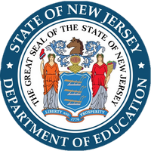 Vocational ProfileThis Vocational Profile is a tool for documenting and structuring functional information about a student with disabilities that is important for anyone who will be helping the student to obtain and keep integrated employment in the community.  This tool provides a framework for recording information such as the student’s preferences and needs for a job, endurance and physical capabilities, general work performance, mobility and transportation needs/options, general community skills, social skills, personal care needs/skills, personal networks for job development, and previous work history information including preferences about jobs.  This information can be used before the student begins working at a job to evaluate and customize the match between a student and a potential job.  All students with disabilities that want to work in the community, including students with the most support needs, can successfully work in the community when they receive needed services and supports, including assistance with choosing a job that is well matched to the student.In addition to helping match a student to a potential job, the information contained in this Vocational Profile can be used to develop statements of the students’ strengths, interests and preferences in the transition section of their Individualized Education Programs and can contribute to the information collected for age-appropriate transition assessment.   A copy of this completed Vocational Profile should be shared with other agencies that the student is being referred to such as the New Jersey Division of Vocational Rehabilitation Services (NJDVRS), the New Jersey Division of Developmental Disabilities (NJDDD), and supported employment providers.This tool should be completed by individuals who know the student (e.g. student, parent, teacher, job coach, coworker, friend, etc.) and have had the opportunity to observe the student perform a variety of activities in work, home and community settings.  It is important to keep this information current by reviewing and updating it as often as is needed.Date of Profile: ______________________	Completed By: ________________________________Student: _____________________________________________Address: ____________________________________________City: ________________________________   Zip: _____________Date of Birth: _____________________      Home Phone: (____) ______-________Email ______________________________	   Cell Phone: (____) ______-________Current School: ______________________________________________________________________Home School District (if different from above) _________________________________________________Citizenship   U.S.      Other _____________________________Financial benefits   SSI      SSDI    Other _________________      Amount: ________Payee: ____________________________________ Phone: (____) ______-________									      Date(s) provided byStudent has been determined eligible to receive services from the following agencies:NJDCF Children's System of Care	 NJDDD	 NJDVRS	 NJCBVINJ Transit Access Link	 County Paratransit System	 Child Protection and PermanencyMental Health Agency	 Center for Independent LivingOther  	Other  	I.  Preferences and Needs1.  Preferred Schedule:(Number of hours per week)    2-10              31-40			    Weekends Okay    11-20            40+			    Evenings Okay    21-30Current regularly scheduled activities or appointments that may interfere with employment			Event								Time/Day_____________________________________________________		_____________________________________________________________________________		_____________________________________________________________________________		________________________Comments:_______________________________________________________________________________________2.  Preferred Characteristics of Job:	Focus on quantity	vs.		Focus on quality/detail  	Interact with same people   	vs.		Interact with different people everyday	Teamwork	vs.		Independence	Judgment	vs.		Routine	Repetition	vs.		VariabilityComments:_______________________________________________________________________________________3.  Preferred Atmosphere of Company:	Noisy				vs.		Quiet	Frequent social interaction	vs.		Infrequent social interaction	Busy				vs.		Slow, down time possible	Structured			vs.		Flexible	Professional attire		vs.		Casual attire	Outdoors			vs.		Indoors	Small, defined areas		vs.		Large area or areas	Moderate temperatures	vs.		Very hot or cold temperatures	Willing to work outside in snow and rainComments:_______________________________________________________________________________________II.  Endurance and Physical Capabilities4.  Strength	Very light lifting (Under 10 pounds)	Light lifting (11-20 pounds)	Medium lifting (21-30 pounds)	Heavy lifting (Over 30 pounds)Comments_______________________________________________________________________________________5.  Endurance (without a break) Check if never given the opportunity to exceed	1 hour						2 hours						3 hours						Has worked 3 or more	hours without a breakComments:_______________________________________________________________________________________6.  Arm Extension/Range of Motion	Able to Reach From:	____ Lowest Point	____ Highest Point	____ Left/RightComments:7.  Hand Use:Comments:_______________________________________________________________________________________8.  Head Control:Comments:_______________________________________________________________________________________III.  General Work Performance9.  Independent Work Rate (No prompts)	Continual fast work rate	Above average/sometimes fast	Average/steady pace	Slow paceComments:_______________________________________________________________________________________10.  Attention to Task:	Low supervision required (Can work independently without direct supervision for more than 2 hours)	Medium supervision required (Requires direct supervision at least every 2 hours or less)	A lot of supervision required (Requires direct supervision at least every hour or less)Comments:_______________________________________________________________________________________11.  Independent job sequencing:          Check if never given the opportunity to exceed	7 tasks or more in sequence	4-6 tasks in sequence					2-3 tasks in sequence					Cannot perform tasks in sequenceComments:_______________________________________________________________________________________12.  Initiative/Motivation:	Always seeks new work	Waits for directions	Avoids next taskComments:_______________________________________________________________________________________13.  Adapting to change:	Adapts easily to changes in routine or down time	Adapts with difficulty to change	Rigid routine is requiredComments:_______________________________________________________________________________________14.  Reinforcement Needs:	Frequently required (throughout the day)	Daily	Weekly	Paycheck sufficientComments:_______________________________________________________________________________________IV.  Mobility and Transportation15.  Physical Mobility:	Uses wheelchair/ Requires assistance	Uses wheelchair/Independent	Fair ambulation	Full physical abilityComments:_______________________________________________________________________________________16.  Building Orientation:	Building and grounds	Building wide	Several rooms	Small area onlyComments:_______________________________________________________________________________________17.  Travel Options:	Lift bus/van only	Lift preferred, able to use taxi or other vehicle	Uses Bus/Access Link independently	Uses Bus/Access Link with assistance	Makes own arrangements - transportation is not an issueComments:V.  General Community Skills:18.  Time Awareness:	Manages time effectively	Responds to environmental cues for activities	Identifies breaks, meals, ...	Requires assistance for time related activitiesComments:_______________________________________________________________________________________19.  Reading:	Fluent reading	Simple reading; 2-3 words at a time	Reads sight words or symbols; 1 word at a time	No reading skillsComments:_______________________________________________________________________________________20.  Writing/Note taking:	Fluent note taking				Method:	Simple writing/note taking				Paper & pen or pencil	Copies written information				Computer	No writing skills					Other: ________________________Comments:_______________________________________________________________________________________21.  Math:	Multiplication	Division	Simple addition/subtraction	Simple counting	No computational skillsComments:_______________________________________________________________________________________22.  Academic/Technology Skills:	Calculator			 	Filing (how):		Making change		 	Desktop or Laptop Computer Use	Tablet	Use			 	Smart Phone Use	Word Processing		 	Database/Spreadsheet Use		Audio/Video Production		Digital Photography/Photo Editing	Other:Comments:_______________________________________________________________________________________VI.  Social Skills:23. Mode of Communication:	Verbal	Sign or gestural	Assistive device – Please list device ________________________________________	Other:Comments:_______________________________________________________________________________________24.  Communication Function:	Communicates effectively with strangers and co-workers	Communicates basic needs and engages in social conversation	Communicates basic needs only	Requires assistance to communicateComments:_______________________________________________________________________________________25.  Appropriate Social Interaction:	Frequent/varied social interaction	Infrequent/routine social interaction	Rarely interacts/polite and appropriate responses	Rarely interacts appropriatelyComments:_______________________________________________________________________________________26.  Handling Criticism/Stress	Accepts criticism/changes behavior	Accepts criticism/does not change behavior	Dislikes criticism/ reluctantly changes behavior	Withdraws into silence	Resistive/ArgumentativeComments:______________________________________________________________________________________VII.  Personal Care:27.  Appearance:	Neat/clean/clothing matched	Neat/clean	Unkempt/clean	Poor hygieneComments:_______________________________________________________________________________________28.  Independent Self Care:	Independent	Assistance with transfers from wheelchair	Assistance with bathroom use	Assistance with eating	Other assistance required:Comments:_______________________________________________________________________________________29. Describe any medical complications or conditions that could impact working in a job.Does the student have any epileptic seizures?    Yes     NoHow frequent? ____________________ Date of last seizure: __________Are there any physical limitations in terms of work?History of substance abuse/alcohol:Does the student have any allergies?  Yes     NoPlease specify: __________________________________________________  (Include allergies to medication, food, and other substances)VII. Personal Networks30. List family members and others such as a guardian, neighbors, and friends who may help the student connect with employers.VIII. Previous Work History Information1. Company name and address:_____________________________________________________________________________________________________________________________________________________Date started/left:___________________________ Rate of pay:________________Reason for leaving:____________________________ Supervisor:__________________________________Job title and responsibilities:______________________________________________________________________________________________________________________________________________________________________________________________________________________________________________What did the student like about this job?	What did the student dislike about this job?2. Company name and address:_____________________________________________________________________________________________________________________________________________________Date started/left: ___________________________ Rate of pay:________________Reason for leaving:____________________________ Supervisor:__________________________________Job title and responsibilities:______________________________________________________________________________________________________________________________________________________________________________________________________________________________________________What did the student like about this job?	What did the student dislike about this job?3. Company name and address:_____________________________________________________________________________________________________________________________________________________Date started/left:___________________________ Rate of pay:________________Reason for leaving:____________________________ Supervisor:__________________________________Job title and responsibilities:______________________________________________________________________________________________________________________________________________________________________________________________________________________________________________What did the student like about this job?	What did the student dislike about this job?4. Company name and address:_____________________________________________________________________________________________________________________________________________________Date started/left:___________________________ Rate of pay:________________Reason for leaving:____________________________ Supervisor:__________________________________Job title and responsibilities:______________________________________________________________________________________________________________________________________________________________________________________________________________________________________________What did the student like about this job?	What did the student dislike about this job?5. Company name and address:_____________________________________________________________________________________________________________________________________________________Date started/left:___________________________ Rate of pay:________________Reason for leaving:____________________________ Supervisor:__________________________________Job title and responsibilities:______________________________________________________________________________________________________________________________________________________________________________________________________________________________________________What did the student like about this job?	What did the student dislike about this job?6. Company name and address:_____________________________________________________________________________________________________________________________________________________Date started/left:___________________________ Rate of pay:________________Reason for leaving:____________________________ Supervisor:__________________________________Job title and responsibilities:______________________________________________________________________________________________________________________________________________________________________________________________________________________________________________What did the student like about this job?	What did the student dislike about this job?Student has received the following 
Pre-Employment Transition Services:SchoolNJDVRSNJCBVIJob exploration counselingWork-based learning experiences Counseling about opportunities for enrollment in programs at institutions of higher educationWorkplace readiness training to develop social skills and independent living skillsInstruction in self-advocacyNameAddress/phone #EmployerClubs, groups, organizations